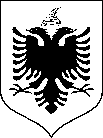 REPUBLIKA E SHQIPËRISËKUVENDIProjektLIGJ NR._______PËR HUAMARRJEN SHTETËRORE, BORXHIN SHTETËROR DHE GARANCITË SHTETËRORE TË HUASË NË REPUBLIKËN E SHQIPËRISËNë mbështetje të neneve 78, 83 pika 1 dhe 156 të Kushtetutës, me propozimin e Këshillit të Ministrave, KUVENDII REPUBLIKËS SË SHQIPËRISËVENDOSI:KREU IDISPOZITA TË PËRGJITHSHMENeni 1Objekti i ligjitKy ligj synon të rregullojë emetimin dhe menaxhimin e huamarrjes shtetërore, të borxhit shtetëror dhe të garancive shtetërore të huasë.Neni 2Kuptimi i huasë shtetëroreHuamarrja shtetërore është një veprimtari që realizohet nëpërmjet marrëveshjeve dhe instrumenteve, të cilat përmbajnë rregulla për të drejtat dhe detyrimet e palëve, kushtet dhe mënyrat, sipas të cilave shteti shqiptar siguron fonde nga një apo më shumë huadhënës dhe dispozita për shlyerjen e huave.Neni 3Kuptimi i garancisë shtetërore të huasëGarancia shtetërore e huasë është marrëveshja e lidhur me shkrim, e cila përmban rregulla për të drejtat dhe detyrimet e palëve, kushtet dhe mënyrat, sipas të cilave shteti është përgjegjës për detyrimet financiare të një huamarrësi, kur ai nuk arrin t'i paguajë ato në kohën dhe masën e duhur.Garancia është detyrimi për pagesën e detyrimit financiar të një personi juridik, në rast se pala, që mban përgjegjësinë kryesore për pagesën e detyrimit financiar, nuk ka arritur ta paguajë atë në kohën e duhur.Garancia shtetërore e huasë është shuma e përgjithshme e huave, për të cilat Ministri ka nënshkruar marrëveshje garancie në emër të Këshillit të Ministrave.Neni 4Kuptimi i borxhit shtetërorBorxh shtetëror është shuma e përgjithshme e borxhit të shtetit, e emetuar në monedhën kombëtare dhe/ose në një monedhë zyrtare të ndryshme nga monedha kombëtare, i cili nuk përfshin detyrimet financiare të bashkive/komunave apo të ndonjë autoriteti tjetër të pushtetit vendor. Borxhi shtetëror përfshin edhe borxhet e Republikës së Shqipërisë, të krijuara para hyrjes në fuqi të këtij ligji. Për efekt të përllogaritjes së borxhit shtetëror, në rastin kur një detyrim i papaguar është emetuar në një monedhë të ndryshme nga monedha kombëtare, ai vlerësohet në monedhën kombëtare, sipas kursit zyrtar të këmbimit, të shpallur nga Banka e Shqipërisë, në çastin e vlerësimit.Neni 5Titujt e shtetitTitujt e shtetit janë instrumentet e borxhit shtetëror, të emetuara me interes, me bazë zbritjeje apo të kombinuara, me interes dhe bazë zbritjeje, sipas kushteve dhe afateve të përcaktuara nga Ministri .Neni 6Menaxhimi i borxhit dhe raportimi i tijMenaxhimi i borxhit është veprimtaria shtetërore, qëllimi kryesor i së cilës  është sigurimi i fondeve të nevojshme të huamarrjes, duke vlerësuar riskun dhe koston e tij, në këndvështrimin afatmesëm dhe afatgjatë, si dhe zhvillimin e tregut të titujve të shtetit, nëpërmjet shtimit të instrumenteve të tij dhe zgjerimit të bazës së investitorëve’Ministri përgatit strategjinë afatmesme për vlerësimin e portofolit të borxhit dhe të ecurisë së tij. Kjo strategji rishikohet dhe paraqitet për miratim në Këshillin e Ministrave, së bashku me parashikimet e buxhetit afatmesëm.Ministri raporton  çdo  katër  muaj  në  Kuvend,  pranë  Komisionit  për Ekonominë dhe Financat, për ecurinë e borxhit shtetëror dhe borxhit të garantuar të shtetit.Ministri përgatit raportin vjetor për gjendjen e borxhit shtetëror, i cili miratohet nga Këshilli i Ministrave dhe paraqitet në Kuvend, si pjesë përbërëse e raportit të realizimit të buxhetit të konsoliduar për vitin përkatës.Neni 7Qëllimi i marrjes së borxhitMinistri , në emër të Këshillit të Ministrave, merr hua:a) për të financuar deficitin buxhetor të shtetit;b) për të financuar mungesën e përkohshme të likuiditetit;c) për të rifinancuar borxhin shtetëror, të nënshkruar më parë; ç) për të paguar garancitë shtetërore;d) për të paguar koston e emetimit të borxhit shtetëror;dh) për të përballuar koston e shkaktuar nga fatkeqësitë natyrore dhe emergjenca të tjera.e) për të financuar nevojat e njësive të qeverisjes vendore dhe të subjekteve të tjera, për qëllim të financimit të projekteve të miratuara nga Kuvendi i Republikës së Shqipërisë.Neni Monedha për nënshkrimin, emetimin dhe pagesën e borxhit shtetërorBorxhi shtetëror nënshkruhet, emetohet dhe paguhet në monedhë kombëtare dhe/ose në monedhë të huaj.Neni Kufizimet e borxhit shtetëror dhe të garancive shtetërore të huaveKufizimet për shumën e borxhit shtetëror dhe për shumën e garancive shtetërore të huave përcaktohen në ligjin vjetor të buxhetit. Kufizimet e parashikuara të borxhit i referohen, në radhë të parë, shumës së borxhit dhe shumës së garancive të rishtazi, në radhë të dytë, shumës së përgjithshme të borxhit shtetëror dhe të garancive të papaguara në fund të vitit për të mbuluar humbjet e bankës qendrore nga rivlerësimi i valutave.Ndryshimet në kursin e këmbimit valutor, pas emetimit të borxhit shtetëror apo pas emetimit të garancisë shtetërore të huasë, që shkaktojnë kapërcimin e kufizimeve të parashkruara ndaj shumës së papaguar të borxhit shtetëror apo garancisë shtetërore të huasë, nuk përbëjnë shkelje të ligjit.Borxhi shtetëror, i emetuar për të përballuar koston e shkaktuar nga fatkeqësitë natyrore dhe emergjenca të tjera, nuk i nënshtrohet kufizimit të përcaktuar në pa ragrafin e parë të këtij neni. Çdo borxh shtetëror, i emetuar për këtë qëllim, do të përfshihet në përllogaritjen e borxhit shtetëror të papaguar, menjëherë pas emetimit të tij.KREU IIBORXHI I KONTRAKTUAR I REPUBLIKËS SË SHQIPËRISËNeni Autoriteti i borxhit shtetërorMinistri emeton titujt e shtetit, të cilat mund të jenë afatgjata ose afatshkurtra dhe hyn në negociata për marrëveshjet e huave shtetërore.Neni Statusi i parave të marra borxhFondet e mbledhura nëpërmjet huamarrjes klasifikohen si të hyra për qëllimet e financimit të deficitit buxhetor.Neni Dhënia e garancisë shtetërore të huasëGarancia shtetërore e huasë u jepet institucioneve huadhënëse me miratimin e Ministrit .Neni Natyra e detyrimit të borxhit shtetërorBorxhi shtetëror përbën një detyrim absolut dhe pa kushte të shtetit. Shteti angazhohet dhe garanton plotësisht, në përputhje me kushtet e përcaktuara për titujt e shtetit dhe në marrëveshjet e huasë, pagimin në kohë të interesave dhe shlyerjen e principalit.Tejkalimi i kufizimeve, të përcaktuara në nenin 9 të këtij ligji, nuk mund të palët e treta (huadhënësit ose mbajtësit e titujve të shtetit, si dhe personat, në favor të të cilëve shteti ka dhënë garanci shtetërore) dhe në asnjë rast nuk sjell si pasojë pavlefshmërinë e marrëveshjeve përkatëse të huamarrjes apo lëshimit të garancive shtetërore.Neni Financimi i përhershëmNë ligjin vjetor të buxhetit parashikohen fonde të mjaftueshme për pagesën e interesit dhe shlyerjen e principalit, për llogari të borxhit shtetëror. Ministri , pasi përcakton se pagesa është e detyrueshme, autorizon derdhjen e menjëhershme të saj.Neni Përparësia e borxhit shtetërorTë gjitha detyrimet, që përbëjnë borxh shtetëror, trajtohen në mënyrë të barabartë, pavarësisht nga koha kur janë krijuar dhe pavarësisht nëse janë në formën e titujve të shtetit apo të marrëveshjeve të huasë. Pagesa e principalit apo e interesit të borxhit shtetëror trajtohet me përparësi, në krahasim me pretendimet ndaj llogarisë së depozitës së përgjithshme të Këshillit të Ministrave. Këto pagesa janë parësore ndaj çdo pretendimi tjetër për pagesë nga depozita e lartpërmendur.KREU IIITITUJT E SHTETITNeni Autoriteti i emetimitMinistri emeton titujt e shtetit, në formën e regjistrimit në llogari apo në formë fizike. Ministri autorizon krijimin e sistemit të regjistrimit kompjuterik për titujt e emetuar, në formën e regjistrimit në llogari, si dhe administrimin e këtij sistemi në mënyrë të drejtpërdrejtë ose nëpërmjet një ndërmjetësi.Neni Gjendja e titujve të emetuar në llogariSistemi i regjistrimit në llogari është sistemi i kompjuterizuar, i autorizuar nga Ministri për regjistrimin, për llogari të zotëruesve, të nxjerrjeve, gjendjes së llogarisë, shërbimit dhe pagesës së titujve të shtetit dhe mbahet në formë të pacertifikuar apo jofizike.Tituj të emetuar në formë regjistrimi në llogari janë titujt e emetuar dhe të mbajtur në mënyrë të kompjuterizuar apo regjistrimi kontabël në sistemin e autorizuar të sistemit të regjistrimit në llogari.Titujt e shtetit, të emetuar në formën e regjistrimit në llogari, janë detyrime të shtetit dhe, si të tilla, nuk ndryshojnë nga titujt e shtetit, të emetuar në formë fizike, megjithëse emetimi, mbajtja e llogarisë dhe transaksionet e tyre, përfshirë edhe pagesa në maturim, realizohen në mënyrë elektronike. Pronari i regjistruar i titujve të shtetit, të emetuar në llogari, ka të drejta të plota mbi këta tituj. Neni Gjendja e titujve të shtetit, të emetuar në formë fizikeCertifikata apo titulli i certifikuar është titulli i autorizuar dhe i emetuar në formë të pandryshueshme fizike, që ka të shënuar emrin e zotëruesit në faqen e përparme të saj, apo përcaktime të tjera, në bazë të të cilave ajo është e pagueshme për zotëruesin.Titujt e shtetit, të emetuar në certifikatë apo në formë fizike, janë detyrime të shtetit, të cilat identifikohen nëpërmjet serive të emetimit, numrit përkatës serial dhe vlerës nominale të tyre. Titujt e shtetit mund të emetohen në formë fizike, për të evidentuar, në mënyrë kolektive, një numër titujsh, që mbajnë të njëjtin përshkrim, por që emetohen në formën e regjistrimit në llogari. Kur titujt e emetuar më parë, në formë fizike, janë konvertuar në llogari, me kërkesë të pronarit ato nuk mund të rikonvertohen në formë fizike.Neni TregtueshmëriaTitujt e shtetit janë të tregtueshëm ose të patregtueshëm, në varësi të kushteve të emetimit.Neni E drejta për caktimin e kushteve1. Ministri është i autorizuar të emetojë tituj të shtetit nëpërmjet këtyre formave:a) me ankand, duke ushtruar, kur është e nevojshme, të drejtën për të hedhur poshtë njërën apo të gjitha kërkesat;b) në bazë të marrëveshjeve dypalëshe apo shumëpalëshe.2. Kushtet e emetimit të këtyre titujve shtetërorë janë:a) me zbritje apo me normë fikse dhe/ose të ndryshueshme; b) me emërtime të caktuara;c) me emetim dhe datë maturimi të caktuar; ç) me kufizim në sasinë e hedhur për shitje; d) me datë të caktuar për pagimin e interesit;dh) me thirrje, kur ekziston e drejta për të thirrur titujt e shtetit përpara datës së lajmëruar të maturimit.Neni Derivativët1. Derivativët janë instrumente të derivuara nga kushtet e borxhit shtetëror të papaguar, ku përfshihen, ndër të tjera, edhe shkëmbime të normës së interesit apo shkëmbime të monedhës.2. Ministri , në përputhje me strategjinë e menaxhimit të borxhit, është i autorizuar të emetojë derivativë.Neni Blerja e borxhitMinistri , në përputhje me portofolin e borxhit dhe të situatës buxhetore, është i autorizuar të bëjë blerjen e borxhit apo të hyjë në transaksione të tjera në tregun sekondar.Neni Dispozitat e zbatueshmeEmetimi i titujve të shtetit bëhet në përputhje me ligjin në fuqi, që rregullon emetimin, transaksionet me titujt, si dhe subjektet e përfshira në këto transaksione.Neni Kufizime për pjesëmarrësit në tregun e titujve të shtetitPjesëmarrësit në tregun e titujve të shtetit nuk mund të bashkëpunojnë me një apo më shumë pjesëmarrës të tjerë, me qëllim që ta ndikojnë këtë treg, për sa u përket interesit, çmimit, sasisë së titujve të shtetit, që kanë të njëjtin përshkrim, si për ato të blera në ankand, ashtu edhe për ato të blera në tregun sekondar, si përbërje e portofolit, që mban secili nga pjesëmarrësit e tregut dhe të strategjisë së investimit të secilit pjesëmarrës në treg.Pjesëmarrësit në tregun e titujve të shtetit nuk mund të marrin pjesë në çfarëdolloj transaksioni, praktike apo veprimi, që përbën shkelje apo mashtrim ndaj pjesëmarrësve të tjerë në treg. Për këtë zbatohen sanksionet, administrative dhe penale, të parashikuara në ligjin, që rregullon emetimin, transaksionet me titujt dhe subjektet e përfshira në këto transaksione.KREU IVMarrëveshjet për borxhin shtetëror dhe garancitë e huasNeni Këshillimet për borxhinMinistri kërkon mendimin e Bankës së Shqipërisë për:a) gjendjen e ndikimin e borxhit shtetëror mbi rezervat në monedhë të huaj, si dhe bilancin e pagesave;b) shkëmbimin në kohën e duhur të informacionit për financimin e borxhit shtetëror të mëparshëm, atij aktual dhe të parashikuar;c) shkëmbimin e informacionit për kurset e këmbimit valutor dhe prirjet e tij, për politikën monetare të Bankës së Shqipërisë, për politikën fiskale të Ministrisë , në mënyrë që secila palë të jetë në gjendje të marrë parasysh, në mënyrë të përshtatshme, pikëpamjet e palës tjetër në procesin e planifikimit dhe të vendimmarrjes.Neni Procedurat e negocimit dhe miratimit të marrëveshjeve, instrumenteve për huat shtetërore dhe garancitë shtetërore të huasMinistria mban kontakte zyrtare të drejtpërdrejta me kreditorët për sigurimin e financimeve nëpërmjet kredive. Në rastet kur merret kredi nga banka private, përzgjedhja e kreditorit bëhet nëpërmjet procedurave të përzgjedhjes, të përcaktuara me vendim të Këshillit të Ministrave.Ministri negocion dhe vendos për kushtet thelbësore të të huas në emër të Republikës së Shqipërisë ose të Këshillit të Ministrave.Për  ose të garancisë që lidhen në emër të Republikës së Shqipërisë ose të Këshillit të Ministrave, Ministri i Drejtësisë, me kërkesë të Ministrit , lëshon një opinion ligjor, i cili vërteton se janë zbatuar të gjitha dispozitat ligjore në fuqi, se janë ndërmarrë të gjitha veprimet e nevojshme, në kuadër të , dhe se janë të ligjshme e mund të hyjnë në zbatim me fuqi të plotë ligjore.Këshilli i Ministrave miraton procedurat për nënshkrimin, lëvrimin dhe raportimin e huave, të kredive dhe garancive, në emër të Këshillit të Ministrave ose të Republikës së Shqipërisë.Ministri  ka të drejtë të lidhë të huamarrjes shtetërore apo të emetojë instrumente  borxhi  të  brendshëm  dhe  të  jashtëm  për  sa  kohë  respektohen  kushtet  e përcaktuara në ligjin për buxhetin vjetor përkatës. Ministri  nuk mund të lidhë të huamarrjes shtetërore apo të emetojë instrumente borxhi të brendshëm dhe të jashtëm kur tejkalohen kufijtë e huamarrjes, të përcaktuar në ligjin për buxhetin vjetor përkatës. Në rast se lind nevoja të tejkalohen kufizimet e ligjit për buxhetin vjetor, miratimi i tyre bëhet vetëm nga Kuvendi i Republikës së Shqipërisë.Neni Huamarrja dhe garancitë shtetërore të huas me anë të marrëveshjeve ndërkombëtarePër qëllimet e këtij ligji, marrëveshje ndërkombëtare për huat shtetërore dhe garancitë shtetërore  të  huas  konsiderohen  ato  marrëveshje  që  lidhen  në  emër  të  Republikës  së Shqipërisë ose Këshillit të Ministrave të Republikës së Shqipërisë, nga Ministri , me shtete ose organizata ndërkombëtare publike.Procedurat e negocimit, nënshkrimit, miratimit dhe ratifikimit të marrëveshjeve ndërkombëtare për huat shtetërore dhe garancitë shtetërore të huas kryhen sipas dispozitave të legjislacionit në fuqi për lidhjen e traktateve dhe marrëveshjeve ndërkombëtare.Ministri i Drejtësisë, me kërkesë të Ministrit , lëshon një opinion ligjor, i cili vërteton  se janë zbatuar  të gjitha dispozitat  ligjore në fuqi,  se janë ndërmarrë të  gjitha veprimet e nevojshme, në kuadër të marrëveshjes dhe se marrëveshjet janë të ligjshme e mund të hyjnë në zbatim me fuqi të plotë ligjore.Neni Përparësia e së drejtës ndërkombëtareNë rast se kushtet dhe afatet e marrëveshjeve, të traktateve apo konventave ndërkombëtare për përdorimin, shërbimin dhe shlyerjen e borxhit shtetëror dhe të garancive shtetërore të huasë bien në kundërshtim me cilëndo dispozitë të këtij ligji apo me dispozita të ligjeve të tjera, parashikimet, kushtet dhe afatet e marrëveshjeve, të traktateve apo konventave ndërkombëtare zbatohen me përparësi.Neni Depozitimi i fondeve të huave shtetëroreTë gjitha fondet e përftuara nga huatë shtetërore depozitohen në Bankën e Shqipërisë, në një nënllogari të veçantë të Ministrisë . Këto fonde përdoren sipas dispozitave ligjore në fuqi apo sipas kushteve dhe afateve të marrëveshjes, në bazë të së cilës janë marrë në dorëzim.Neni Huadhënia e të ardhurave të borxhit shtetëror, mbi të cilatzbatohen kushtet e marrëveshjeve ndërkombëtareMinistri , kur e lejojnë kushtet e marrëveshjeve, nga të cilat rrjedh një borxh shtetëror, autorizohet të japë hua nga fondet që përbëjnë të ardhura të borxhit shtetëror, për huamarrësit, përfshirë këtu edhe institucionet financiare dhe pushtetin vendor, me veprimtari kryesore brenda Republikës së Shqipërisë, në mënyrë që këta të fundit të mundësojnë financimin e projekteve të investimit, importit apo të veprimtarive të tjera.Procedurat për huazimin e fondeve dokumentohen me shkrim, nëpërmjet marrëveshjeve të nënhuasë, ndërmjet Ministrit  dhe huamarrësit.Është përgjegjësi ligjore e huamarrësve, të cilët kanë marrë fonde, sipas  të këtij neni, që t'i kthejnë fondet e marra hua në përputhje me marrëveshjet e nënhuave dhe të paraqesin raporte për gjendjen e huasë dhe përdorimin e saj, sipas kërkesave të përcaktuara nga Ministria .Huamarrësi, që ka marrë fonde sipas  të këtij neni, detyrohet që, për çdo humbje financiare që ndodh në transaksionet e nënhuasë, të vërë në dijeni Ministrin me të dhëna të qarta dhe bindëse se ka ushtruar mbikëqyrje të përshtatshme për të mënjanuar humbjen. Ministri është i autorizuar të ndërmarrë çdo hap tjetër lehtësues ligjor për mbledhjen e të ardhurave. Ministri , sipas gjykimit të tij, mund t'u kërkojë huamarrësve, të cilëve u janë dhënë fonde në përdorim, sipas paragrafit të parë të këtij neni, të paguajnë principalin e huasë, interesin, komisionet dhe të gjitha detyrimet e tjera, që rrjedhin nga marrëveshja e nënhuasë, në monedhën e vendit apo në monedha të tjera, të ndryshme nga monedha kombëtare.KREU VKëshilltarët, agjentët fiskalë dhe ndërmjetësit financiarë të borxhit shtetërorNeni Emërimi i këshilltarëve, agjentëve fiskalë dhe ndërmjetësve financiarë të borxhitMinistri  emëron këshilltarët, agjentët fiskalë dhe ndërmjetësit financiarë të borxhit shtetëror. Për qëllim të këtij neni, në përzgjedhjen e këshilltarëve, agjentëve fiskalë dhe ndërmjetësve të borxhit shtetëror nuk zbatohen rregullat e prokurimit publik. Kushtet dhe procedurat për emërimin e tyre përcaktohen me vendim të Këshillit të MinistraveAgjenti fiskal, në përputhje me funksionet, ka këto kompetenca:a) zhvillon ankandet e titujve të shtetit dhe, lidhur me këto të fundit, publikon njoftimet mbi sasinë e ofruar nga Ministria e Financave, formularët dhe udhëzimet për të interesuarit, si dhe informacion për rezultatet e ankandit;b) krijon dhe mban një sistem regjistrimi në llogari për titujt e shtetit, i cili regjistron emetimin, transfertat, transaksionet, si dhe pagesën e titujve të emetuar në formën e regjistrimit në llogari.Ky sistem duhet të pasqyrojë me saktësi pronësinë dhe gjendjen e titujve, në përputhje me marrëveshjet e lidhura me agjentin fiskal dhe dispozitat ligjore;c) mban stokun e titujve të shtetit dhe administron emetimin e tyre, në rast se këto tituj do të emetohen në formë fizike, duke mbajtur të dhëna të sakta për këtë emetim;ç) mbështet krijimin e tregut sekondar të titujve të shtetit, duke përmirësuar mundësitë e përdorimit të sistemit të regjistrimit në llogari, nëpërmjet institucioneve financiare, që mbajnë llogaritë e pagesave në bankë;d) administron dhe bashkërendon sistemin e regjistrimit në llogari me sistemin e pagesave, që bankat kanë për institucionet, në mënyrë që t'u mundësojë personave që tregtojnë tituj të shtetit krahasimin e dërgesave me pagesat brenda këtij sistemi;dh) mban, në emër të Ministrisë , llogarinë e unifikuar të thesarit, në mënyrë që paratë e depozituara ose të tërhequra, për titujt e shtetit, të emetuar ose të paguar për interesin dhe principalin e tyre, të realizohen në kohën e duhur, në çastin e emetimit dhe të maturimit të tyre;e) ofron shërbime të tjera, përfshirë vlerësimin, sipas kërkesës, të gjendjes financiare të institucioneve huadhënëse, që marrin pjesë në programet e garancive shtetërore të huave apo dhe në çështje të tjera, të zgjedhjes së pjesëmarrësve në tregun primar të titujve të shtetit.KREU VIRREGULLIMET NË LLOGARINeni Rregullimet në llogariMinistria e Financave bën rregullimet në llogari për humbjen, vjedhjen, shkatërrimin apo dëmtimin e titujve të shtetit në qarkullim, të emetuar në formë fi zike, me kusht që titujt të jenë të identifikuar me përshkrim, numër serie dhe që ministrisë t'i dorëzohet një kërkesë e plotë për rregullim nga pala e interesuar, në përputhje me rregulloret në fuqi.Neni Pagesa e dyfishtëKur zbatimi i rregullimit në llogari, në përputhje me nenin të këtij ligji, është i nevojshëm, por shkakton realizimin e një pagese të dyfishtë apo të dytë për titujt në fjalë, Ministria mund të kompensojë humbjet e shkaktuara, duke i trajtuar si shpenzime të ndryshme, të realizuara në procesin e administrimit të borxhit shtetëror.KREU VIIGARANCITË SHTETËRORE TË HUASËNeni Natyra e garancisë shtetërore të huasëGarancia shtetërore e huasë nuk përbën detyrim të drejtpërdrejtë për shtetin, por përfaqëson një detyrim të mundshëm të tij. Ky detyrim kthehet në detyrim të drejtpërdrejtë në rastin kur përfituesi i drejtpërdrejtë i huasë nuk ka arritur të paguajë, tërësisht apo pjesërisht, huanë e garantuar, në përputhje me kushtet dhe afatet e përcaktuara në marrëveshjen e huasë.Garancia shtetërore e huasë konvertohet në borxh shtetëror pas përcaktimit nga Ministri  se pagesa apo pagesat e papaguara për huanë, për të cilën është dhënë garancia, nuk janë bërë në përputhje me kushtet dhe afatet e huasë, duke shkaktuar në këtë mënyrë mospërmbushjen e detyrimit të huamarrësit. Neni Sigurimi i garancisë shtetërore të huasëNë rast se emetimi i garancisë shtetërore të huasë është autorizuar në bazë të ligjeve të tjera, procedurat e përcaktuara për emetimin e këtyre huave vazhdojnë të zbatohen, me kusht që, pas hyrjes në fuqi të këtij ligji, të gjitha kërkesat për hua, të arkivuara në përputhje me ligjet e mëparshme, t'u nënshtrohen një rishikimi përfundimtar dhe miratimi nga Ministri i Financave. Ministritë e tjera dhe autoritetet përfaqësuese të shtetit, që deri para hyrjes në fuqi të këtij ligji kanë qenë të autorizuara të japin garanci shtetërore të huasë, brenda një muaji nga hyrja në fuqi e këtij ligji, të dorëzojnë në Ministrinë e Financave një informacion të plotë për të gjitha garancitë e papaguara, të emetuara.Çdo huamarrës, që kërkon marrjen e një garancie shtetërore të huasë, në bazë të këtij ligji, paraqet një kërkesë me shkrim, e cila shoqërohet me dokumentacionin ekonomik dhe financiar, për t'i mundësuar Ministrit  të vlerësojë kushtet financiare dhe aftësinë e pagimit nga huamarrësi.Neni Shqyrtimi dhe analiza e garancisëKur dokumentacioni mbështetës i kërkesës për një garanci shtetërore të huasë nuk është i plotë, kërkesa, së bashku me dokumentacionin kthehen për t'u plotësuar. Kur dokumentacioni është i plotë, Ministri , në bazë të analizës ekonomiko-financiare të materialeve, është i detyruar që, brenda gjashtëdhjetë ditëve nga data e depozitimit të kërkesës, të shpallë vendimin  .Neni Vlerësimi i riskutAnaliza ekonomiko-financiare, e përmendur në nenin të këtij ligji, përfshin një përcaktim të riskut që merr përsipër shteti, në rast se jepet garancia. Ministria mund të kërkojë asistencën e Bankës së Shqipërisë, për të përcaktuar dhe vlerësuar riskun.Në rastin e garancive shtetërore të huasë, të dhëna në monedhë të huaj, informacioni mbi sasinë e riskut vlerësohet në monedhën kombëtare, sipas kursit të këmbimit të monedhës apo monedhave të huaja, në të cilën/cilat do të bëhet pagesa e garancisë.Neni Dhënia e garancisë shtetërore të huasëMinistri  miraton dhënien e garancisë shtetërore të huasë pasi shqyrton dokumentet e mëposhtme:a) projektmarrëveshjen e huasë ndërmjet institucionit huadhënës dhe huamarrësit;b) projektmarrëveshjen e garancisë ndërmjet institucionit huadhënës dhe shtetit;c) marrëveshjen e mirëkuptimit.Nënshkrimi i marrëveshjes së garancisë dhe i marrëveshjes së mirëkuptimit bëhen në bazë të kritereve dhe kushteve të përcaktuara nga Këshilli i Ministrave.Neni Dokumentacioni i garancisë shtetërore të huasëMinistria  është e detyruar të ruajë të gjitha marrëveshjet e huasë, marrëveshjet e garancisë dhe marrëveshjet e mirëkuptimit, të miratuara në bazë të këtij ligji. Ministria  ka detyrim ligjor të marrë në dorëzim dhe të ruajë të gjitha dokumentet që ndodhen në ministritë dhe institucionet shtetërore, në bazë të të cilave janë dhënë garancitë shtetërore të huasë, huatë e të cilave janë ende të papaguara.Ministria  mban të dhëna të veçanta përmbledhëse për garancitë shtetërore të huasë në regjistrin e garancive shtetërore të huasë, në përputhje me këtë ligj.Neni Mbikëqyrja nga Ministria Ministria  kryen mbikëqyrjen e kushteve financiare të të gjithë huamarrësve, që kanë marrë garanci shtetërore të huasë. Ministria u kërkon huamarrësve informacionin e nevojshëm për realizimin e kësaj mbikëqyrjeje.Neni Përfundimi i garancisë shtetërore të huasë1. Garancia shtetërore e huasë përfundon kur:a) huaja, për të cilën është dhënë garancia, është shlyer tërësisht nga huamarrësi;b) afati i garancisë, siç specifikohet në marrëveshjen e garancisë, ka kaluar;c) pagesa i është bërë institucionit huadhënës, në përputhje me afatet e garancisë.2. Ministri dokumenton përfundimin e garancisë.Neni Pagesa për një garanci shtetërore të huasëNeni Kthimi i garancisë shtetërore të huasëMe kryerjen e pagesës  institucionit huadhënës, Ministri merr në dorëzim të gjitha të drejtat dhe mjetet ligjore, që zotëronte institucioni huadhënës ndaj huamarrësit, sipas përcaktimeve të marrëveshjes së huasë, në masën e çdo pagese të bërë në kuadër të garancisë së dhënë. Këto të drejta dhe mjete ligjore i kalojnë Ministrit , së bashku me të drejtat dhe mjetet ligjore që ai ka në bazë të marrëveshjes së mirëkuptimit.Huamarrësi, në zbatim të këtij ligji dhe të marrëveshjes së mirëkuptimit, është i detyruar t'i kthejë Ministrisë  shumën që kjo e fundit i ka paguar huadhënësit, në kuadër të garancisë shtetërore të huasë.Ministri  ndërmerr të gjitha masat e paracaktuara në këtë ligj, në ligje të tjera në fuqi dhe në marrëveshjen e mirëkuptimit, për të përftuar nga huamarrësi çdo pagesë të bërë sipas garancisë, duke përfshirë edhe kostot që lidhen me të.KREU VIIIADMINISTRIMI I TË DHËNAVENeni Centralizimi i të dhënaveMinistri mbledh dhe administron të dhënat e plota dhe të sakta të të gjitha detyrimeve, që kanë të bëjnë me borxhin shtetëror dhe garancitë shtetërore të huasë. Të gjitha ministritë apo institucionet e tjera, të cilat kanë të dhëna të tilla, marrin masa për kalimin e tyre në Ministrinë .Neni Regjistrat shtetërorë të të dhënavePër administrimin e të dhënave për borxhin shtetëror dhe për garancitë shtetërore të huasë, Ministria krijon dy regjistra: a) regjistrin e borxhit shtetëror; b) regjistrin e garancive shtetërore të huasë.Neni Regjistri i borxhit shtetërorRegjistri i borxhit shtetëror përmban të dhëna për borxhin shtetëror, të emetuar në formën e titujve të shtetit dhe borxhin në formën e marrëveshjeve të huasë. Regjistri i borxhit shtetëror mund të përmbajë edhe kategori të tjera të dhënash, sipas përcaktimit të bërë në udhëzimin e miratuar nga Ministri .Ky regjistër përmban edhe informacion për detyrimet ekzistuese, në monedhën vendase apo monedha të huaja.Regjistri i borxhit shtetëror përditësohet në mënyrë të vazhdueshme nga Ministria dhe botohet një herë në tre muaj.Neni Regjistri i garancive shtetërore të huasëRegjistri i garancive shtetërore të huasë përmban informacion, sipas përcaktimeve të bëra në udhëzimin e miratuar nga Ministri .Në këtë informacion përfshihen të dhënat e identifikimit të secilës garanci huaje, sipas huamarrësit, institucionit huadhënës, shumës së huasë, monedhës dhe gjendjes së huasë.Huamarrësi depoziton pranë Ministrisë , në datën 15 të çdo muaji, informacionin e nevojshëm për gjendjen dhe lëvizjen e fondeve të huasë së garantuar.Regjistri i garancive shtetërore të huasë përditësohet, në mënyrë të vazhdueshme, nga Ministria  dhe botohet një herë në tre muaj.KREU IXDISPOZITA KALIMTARE DHE TË FUNDITNeni Fusha e veprimit të ligjitDispozitat e këtij ligji zbatohen për shumën e përgjithshme të borxhit shtetëror të emetuar, si dhe për të gjitha garancitë shtetërore të huasë, të kontraktuara nga Ministria , në përputhje me ligjet që kanë qenë në fuqi përpara datës së hyrjes në fuqi të këtij ligji.Borxhi i parashikuar në paragrafin e parë të këtij neni vlerësohet borxh shtetëror dhe, si i t illë, përbën detyrim ligjor të ekzekutueshëm nga Ministria  dhe gëzon të njëjtin trajtim me borxhin dhe me garancitë shtetërore të huasë, që do të miratohen pas hyrjes në fuqi të këtij ligji.Neni Informacioni për garancitë shtetërore të huasë të dhënapara hyrjes në fuqi të ligjitMinistri u kërkon të gjitha ministrive dhe organeve qeverisëse të shtetit dhe institucioneve të tjera, që kanë dhënë më parë garanci shtetërore të huasë, të paraqesin, jo më vonë se tridhjetë ditë nga data e hyrjes në fuqi të këtij ligji, të dhënat për të gjitha garancitë e papaguara, përfshirë edhe kërkesat për garanci që janë në shqyrtim. Kopjet e marrëveshjeve të huasë, për të cilat janë dhënë garanci, dokumentacioni mbështetës dhe informacioni për gjendjen korrente të pagesave të huave të papaguara i dërgohen Ministrisë . Këto të dhëna regjistrohen në regjistrin e garancive shtetërore të huave.Neni Përfaqësimi i Ministrit Secila dhe çdo referencë ndaj Ministrit në këtë ligj është referencë për çdonjërin, i cili është duke vepruar si Ministri dhe një referencë e tillë do të përfshijë çdo zyrtar në rolin e ministrit gjatë mungesës së tij. Veprimet e ndërmarra nga autoriteti në rolin e Ministrit do të vlerësohen të njëjta me veprimet e ndërmarra nga vetë ministri dhe nuk do të jetë i nevojshëm asnjë delegim formal i autoritetit.Neni Nxjerrja e akteve nënligjoreNgarkohet Ministri të nxjerrë aktet nënligjore në zbatim të këtij ligji.Neni Hyrja në fuqiKy ligj hyn në fuqi 15 ditë pas botimit në Fletoren Zyrtare.